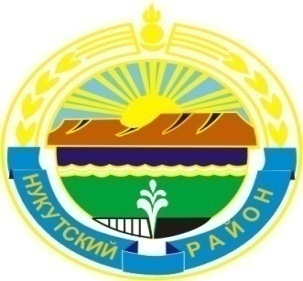 Муниципальное образование «Нукутский район» ДУМА МУНИЦИПАЛЬНОГО ОБРАЗОВАНИЯ«НУКУТСКИЙ  РАЙОН»Шестой созывРЕШЕНИЕ25 мая 2018 года                                       № 31                                                п. НовонукутскийО капитальном и текущем ремонте образовательных учреждений муниципального образования«Нукутский район»Заслушав и обсудив информацию начальника отдела образования Администрации муниципального образования «Нукутский район»  Л.А. Антиповой «О капитальном и текущем ремонте образовательных учреждений муниципального образования «Нукутский район», ДумаРЕШИЛА:1. Информацию начальника отдела образования Администрации муниципального образования «Нукутский район»  Л.А. Антиповой «О капитальном и текущем ремонте образовательных учреждений муниципального образования «Нукутский район» принять к сведению (прилагается).2. Опубликовать настоящее решение с приложением в печатном издании «Официальный курьер» и разместить на официальном сайте муниципального образования «Нукутский район».Председатель Думы  муниципальногообразования «Нукутский район»                                                           	   К.М. БаторовПриложениек решению ДумыМО «Нукутский район»от 25.05.2018 г. № 31О капитальном и текущем ремонтеобразовательных учреждений МО «Нукутский район»	Продолжается проведение капитального ремонта в МБОУ Новонукутская СОШ согласно заключенного муниципального контракта № Ф.2017.188434 на общую сумму 144517,3 тыс. руб., срок полного выполнения работ 30 сентября 2018 г.	Подан пакет документов  в министерство  образования Иркутской области на проведение капитального ремонта  МБОУ Тангутская СОШ в 2018 году, которая включена в областную государственную программу Иркутской области «Развитие образования» на 2014 – 2020 годы, стоимость кап.ремонта составит 36658,1 тыс.руб.Для участия в отборе на предоставление субсидий местным бюджетам по созданию в общеобразовательных организациях, расположенных в сельской местности, условий для занятий физической культурой и спортом, подготовлена проектно-сметная документация на проведение капитального ремонта спортивного комплекса в МКОУ Первомайская СОШ, изготовлено ПСД, которое находится на экспертизе, выделены денежные средства на оплату проведения экспертизы ремонта 11800,00 руб. Предположительная стоимость проведения капитального ремонта 7205, 0 тыс. руб.    	В 2018 году заключено соглашение о предоставлении субсидии местным бюджетам из областного бюджета в целях софинансирования расходных обязательств муниципальных образований Иркутской области по вопросам местного значения по организации отдыха детей в каникулярное время, на укрепление материально – технической базы детского лагеря «Березка» в размере 1446,5 тыс. руб. в том числе из областного бюджета 1345,2 тыс. руб. из местного бюджета – 101,3 тыс.руб.	В областную государственную программу Иркутской области «Развитие образования» на 2018 год включено строительство средней школы на 154 места в п. Целинный с завершением строительства в 2020 году с общим объемом финансирования 231266,4 тыс. руб.	Комиссией обследован МКДОУ Ункурликский детский сад, составлен локально сметный расчет на капитальный ремонт стен и системы отопления, а так же монтаж системы электроотопления в здании дошкольной организации. Сметная стоимость составляет 445,3 тыс. руб. 	Для подготовки учреждений образования к новому 2018 – 2019 учебному году отделом образования собраны заявки на проведение текущего ремонта. Составляется сводная заявка. В прошлом году из местного бюджета было выделено 423543,77 рублей (из них на общеобразовательные учреждения 260543,77 рублей, на дошкольные учреждения 145000,00 рублей,  на лагерь «Березка» 18000,00 рублей). Отделом образования в министерство образования Иркутской области подан пакет документов на предоставление и расходование из областного бюджета местным бюджетом субсидий в целях софинансирования расходных обязательств муниципальных образований Иркутской области на осуществление мероприятий по капитальному ремонту (МКДОУ Первомайский детский сад, МКДОУ Алтарикский детский сад, МБОУ Алтарикская СОШ).Начальник отдела образования Администрации МО «Нукутский район»	                                                           Л.А. Антипова